„WYPRAWKA SZKOLNA”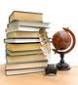 Rządowy program 
pomocy uczniom w 2015 r.Od dnia 12 sierpnia 2015 r. do dnia 4 września 2015 r. w szkołach położonych na terenie Gminy Jedlicze, można składać wnioski o dofinansowanie zakupu podręczników w ramach Rządowego programu pomocy uczniom w 2015 r. – „Wyprawka szkolna”.Wniosek składa się do dyrektora szkoły, do której uczeń będzie uczęszczał w roku szkolnym 2015/2016.Zgodnie z rozporządzeniem Rady Ministrów z dnia 23 czerwca 2015 r. w sprawie szczegółowych warunków udzielania pomocy finansowej uczniom na zakup podręczników i materiałów edukacyjnych (Dz. U. z 2 lipca 2015 r. poz. 938) pomocą w formie dofinansowania zakupu podręczników do kształcenia ogólnego, podręczników do kształcenia specjalnego lub podręczników do kształcenia w zawodach będą objęci uczniowie rozpoczynający w roku szkolnym 2015/2016 naukę w:klasie III szkoły podstawowejklasie IV technikum,a także uczniowie:słabowidzącyniesłyszącysłabosłyszącyz niepełnosprawnością intelektualną w stopniu lekkimz niepełnosprawnością intelektualną w stopniu umiarkowanym lub znacznymz niepełnosprawnością ruchową, w tym z afazją,z autyzmem, w tym z zespołem Aspergera,z niepełnosprawnościami sprzężonymi, w przypadku, gdy jedną z niepełnosprawności jest niepełnosprawność wymieniona wyżej,posiadający orzeczenie o potrzebie kształcenia specjalnego, o którym mowa w art. 71b ust. 3 ustawy z dnia 7 września 1991 r. o systemie oświaty, uczęszczający w roku szkolnym 2015/2016 do szkół dla dzieci 
i młodzieży: podstawowych, z wyjątkiem klasy I, II i IV, gimnazjów, z wyjątkiem klasy I, szkół ponadgimnazjalnych: zasadniczej szkoły zawodowej, liceum ogólnokształcącego i technikum. Pomoc w formie dofinansowania do zakupu podręczników w ramach Rządowego programu pomocy uczniom w 2015 r. – „Wyprawka szkolna” mogą otrzymać uczniowie, którzy spełniają jedno z niżej wymienionych kryteriów:pochodzą z rodzin spełniających kryterium dochodowe, o którym mowa w art. 5 ust. 1 ustawy z dnia 
28 listopada 2003 r. o świadczeniach rodzinnych (Dz. U. z 2015 r. poz. 114); obecnie jest to kwota 574 zł 
na osobę w rodzinie,pochodzą z rodzin, w których dochód na osobę w rodzinie przekracza kryterium dochodowe, ale znajdują się w szczególnie trudnej sytuacji z powodu: ubóstwa, sieroctwa, bezdomności, bezrobocia, niepełnosprawności lub innych przypadków określonych w art. 7 ustawy z dnia 12 marca 2004 r. o pomocy społecznej,
(Dz. U. z 2015 r. poz. 163 ze zm.)są uczniami słabowidzącymi, niesłyszącymi, słabosłyszącymi, z niepełnosprawnością intelektualną w stopniu lekkim, z niepełnosprawnością intelektualną w stopniu umiarkowanym lub znacznym, z niepełnosprawnością ruchową, w tym z afazją, z autyzmem, w tym z zespołem Aspergera, z niepełnosprawnościami sprzężonymi, w przypadku, gdy jedna z niepełnosprawności jest niepełnosprawność wymieniona wyżej – posiadającymi orzeczenie o potrzebie kształcenia specjalnego, o którym mowa w art. 71b ust. 3 ustawy z dnia 7 września 1991 r. o systemie oświaty, uczęszczający w roku szkolnym 2015/2016 do szkół podstawowych, 
z wyjątkiem klasy I, II i IV, gimnazjów, z wyjątkiem klasy I i szkół ponadgimnazjalnych: zasadniczej szkoły zawodowej, liceum ogólnokształcącego i technikum.ZASADY UDZIELANIA DOFINANSOWANIA ZAKUPU PODRĘCZNIKÓW:Pomoc udzielana jest na wniosek rodziców ucznia (prawnych opiekunów, rodziców zastępczych, osób prowadzących rodzinny dom dziecka) albo pełnoletniego ucznia, albo na wniosek nauczyciela, pracownika socjalnego lub innej osoby, za zgodą rodziców ucznia (prawnych opiekunów, rodziców zastępczych, osób prowadzących rodzinny dom dziecka) albo pełnoletniego ucznia.Wniosek składa się do dyrektora szkoły, do której uczeń będzie uczęszczał w roku szkolnym 2015/2016, 
w terminie od dnia 12 sierpnia 2015 r. do 4 września 2015 r.. Formularze wniosków są dostępne 
w szkołach, do których będzie uczęszczał uczeń w roku szkolnym 2015/2016.WYMAGANE DOKUMENTY:Wypełniony wniosekDo wniosku należy dołączyć zaświadczenie o wysokości dochodów. W uzasadnionych przypadkach do wniosku można dołączyć – zamiast zaświadczenia o wysokości dochodów – oświadczenie o wysokości dochodów.W przypadku ubiegania się o pomoc dla ucznia, którego rodzina korzysta ze świadczeń rodzinnych w formie zasiłku rodzinnego lub dodatku do zasiłku rodzinnego, można przedłożyć – zamiast zaświadczenia 
o wysokości dochodów – zaświadczenie o korzystaniu ze świadczeń rodzinnych w formie zasiłku rodzinnego lub dodatku do zasiłku rodzinnego.W przypadku ubiegania się o pomoc dla ucznia niepełnosprawnego, do wniosku – zamiast zaświadczenia 
o wysokości dochodów – należy dołączyć kopię orzeczenia o potrzebie kształcenia specjalnego wydanego przez publiczną poradnię psychologiczno-pedagogiczną, w tym poradnię specjalistyczną.W przypadku ubiegania się o pomoc dla ucznia, pochodzącego z rodziny niespełniającej kryterium dochodowego, do wniosku – zamiast zaświadczenia o wysokości dochodów – należy dołączyć uzasadnienie.W 2015 roku wartość pomocy w formie dofinansowania zakupu podręczników nie może przekraczać:Podstawa prawna:Rozporządzenie Rady Ministrów z dnia 23 czerwca 2015 r. (Dz. U. z 2015 r. poz. 938)Ustawa z dnia 12 marca 2004 r. o pomocy społecznej (Dz. U. z 2015 r. poz. 163 ze zm.)Ustawa z dnia 28 listopada 2003 r. o świadczeniach rodzinnych (Dz. U. z 2015 r. poz. 114)Ustawa z dnia 7 września 1991 r. o systemie oświaty (Dz. U. z 2004 r. Nr 256, poz. 2572, z późn. zm.)W przypadku uczniów z niepełnosprawnością intelektualną w stopniu umiarkowanym lub znacznym oraz uczniów 
z niepełnosprawnościami sprzężonymi, w przypadku, gdy jedną z niepełnosprawności jest niepełnosprawność intelektualna 
w stopniu umiarkowanym lub znacznym, uczęszczających do szkół podstawowych, z wyjątkiem klas I i II - jeśli korzystają 
z podręczników zapewnionych przez MEN oraz klasy IV, gimnazjów, z wyjątkiem klasy I lub szkół ponadgimnazjalnych, dofinansowanie obejmuje również zakup materiałów edukacyjnych, których mowa w art. 3 pkt. 24 ustawy z dnia 7 września 1991 r. o systemie oświaty.Grupa uczniówMaksymalna kwota dofinansowania w złdla uczniów:z niepełnosprawnością intelektualną w stopniu umiarkowanym lub znacznym oraz uczniów 
z niepełnosprawnościami sprzężonymi, w przypadku, gdy jedną z niepełnosprawności jest niepełnosprawność intelektualna w stopniu umiarkowanym lub znacznym  uczęszczających do klasy I lub II szkoły podstawowej niekorzystających z podręcznika do zajęć z zakresu edukacji polonistycznej, matematycznej, przyrodniczej i społecznej zapewnionego przez ministra właściwego do spraw oświaty i wychowania 1751) dla uczniów klasy III szkoły podstawowej, 2) dla uczniów:a) słabowidzących, niesłyszących, słabosłyszących, z niepełnosprawnością intelektualną w stopniu lekkim, 
z niepełnosprawnością ruchową, w tym z afazją, z autyzmem, w tym z zespołem Aspergera, 
z niepełnosprawnościami sprzężonymi, w przypadku, gdy jedną z niepełnosprawności jest niepełnosprawność wymieniona wcześniej – uczęszczających do klasy III szkoły podstawowej, b) z niepełnosprawnością intelektualną w stopniu umiarkowanym lub znacznym oraz uczniów z niepełnosprawnościami sprzężonymi, w przypadku, gdy jedną z niepełnosprawności jest niepełnosprawność intelektualna w stopniu umiarkowanym lub znacznym uczęszczających do klasy III, V i VI szkoły podstawowej lub klasy II i III gimnazjum, albo uczęszczających do szkoły ponadgimnazjalnejniekorzystających z podręczników przeznaczonych do kształcenia specjalnego 225dla uczniów:1) niesłyszących, z niepełnosprawnością intelektualną w stopniu lekkim, z niepełnosprawnościami sprzężonymi, w przypadku, gdy jedną z niepełnosprawności jest niepełnosprawność wymieniona wcześniej uczęszczających do klasy III szkoły podstawowej, 2) z niepełnosprawnością intelektualną w stopniu umiarkowanym lub znacznym oraz uczniów z niepełnosprawnościami sprzężonymi w przypadku, gdy jedną z niepełnosprawności jest niepełnosprawność intelektualna w stopniu umiarkowanym lub znacznym klas III, V i VI szkoły podstawowej i  klasy II i III gimnazjumkorzystających z podręczników przeznaczonych kształcenia specjalnego dopuszczonych do użytku przez ministra właściwego ds. oświaty. W przypadku korzystania z części podręczników przeznaczonych do kształcenia ogólnego (niebędących podręcznikami do kształcenia specjalnego) dopuszczonych do użytku przez ministra właściwego ds. oświaty, lub materiałów edukacyjnych, koszt podręczników do kształcenia ogólnego nie może być wyższy niż 25 % kwoty 770 zł (192,50 zł)3) niesłyszącego, z niepełnosprawnością intelektualną w stopniu lekkim, z niepełnosprawnościami sprzężonymi, w przypadku, gdy jedną z niepełnosprawności jest niepełnosprawność wymieniona wcześniej – uczęszczających do klasy:  V i VI szkoły podstawowej,  korzystających z podręczników przeznaczonych kształcenia specjalnego dopuszczonych do użytku przez ministra właściwego ds. oświaty i wychowania. W przypadku korzystania z części podręczników przeznaczonych do kształcenia ogólnego (niebędących podręcznikami do kształcenia specjalnego) dopuszczonych do użytku przez ministra właściwego ds. oświaty, koszt podręczników do kształcenia ogólnego nie może być wyższy niż 40 % kwoty 770 zł (308,00 zł)770dla uczniów:słabowidzących, niesłyszących, słabosłyszących, z niepełnosprawnością intelektualną w stopniu lekkim, 
z niepełnosprawnością ruchową, w tym z afazją, z autyzmem, w tym z zespołem Aspergera, 
z niepełnosprawnościami sprzężonymi, w przypadku, gdy jedną z niepełnosprawności jest niepełnosprawność wymieniona wcześniej – uczęszczających do klasy V i VI szkoły podstawowej, niekorzystających z podręczników przeznaczonych kształcenia specjalnego dopuszczonych do użytku przez ministra właściwego ds. oświaty,325dla uczniówsłabowidzących, niesłyszących, słabosłyszących, z niepełnosprawnością intelektualną w stopniu lekkim, 
z niepełnosprawnością ruchową, w tym z afazją, z autyzmem, w tym z zespołem Aspergera, 
z niepełnosprawnościami sprzężonymi, w przypadku, gdy jedną z niepełnosprawności jest niepełnosprawność wymieniona wcześniej, uczęszczających do klasy II i III gimnazjum, niekorzystających z podręczników przeznaczonych kształcenia specjalnego dopuszczonych do użytku przez ministra właściwego ds. oświaty350dla uczniów:niesłyszących, z niepełnosprawnością intelektualną w stopniu lekkim, z niepełnosprawnościami sprzężonymi, 
w przypadku, gdy jedną z niepełnosprawności jest niepełnosprawność wymieniona wcześniej, uczęszczających do klasy II i III gimnazjum, korzystających z podręczników przeznaczonych kształcenia specjalnego dopuszczonych do użytku przez ministra właściwego ds. oświaty.W przypadku korzystania z części podręczników przeznaczonych do kształcenia ogólnego (niebędących podręcznikami do kształcenia specjalnego) dopuszczonych do użytku przez ministra właściwego ds. oświaty, książek pomocniczych lub materiałów dydaktycznych ich koszt nie może być wyższy niż 50 % kwoty 607 zł (303,50 zł)607dla uczniów:słabowidzącego, niesłyszącego, słabosłyszącego, z niepełnosprawnością intelektualną w stopniu lekkim, 
z niepełnosprawnością ruchową, w tym z afazją, z autyzmem, w tym z zespołem Aspergera, 
z niepełnosprawnościami sprzężonymi, w przypadku, gdy jedną z niepełnosprawności jest niepełnosprawność wymieniona wcześniej – uczęszczających do zasadniczej szkoły zawodowej3901) dla uczniów klasy IV technikum2) dla uczniów słabowidzących, niesłyszących, słabosłyszących, z niepełnosprawnością intelektualną w stopniu lekkim, 
z niepełnosprawnością ruchową, w tym z Afazją, z autyzmem, w tym z zespołem Aspergera, 
z niepełnosprawnościami sprzężonymi, w przypadku, gdy jedną z niepełnosprawności jest niepełnosprawność wymieniona wcześniej uczęszczających do: liceum ogólnokształcącego, technikum445Szczegółowe informacje dotyczące Rządowego programu pomocy uczniom w 2015 r. – „Wyprawka szkolna” uzyskają Państwo u dyrektora szkoły, w Zespole Ekonomiczno – Administracyjnym Szkół 
i Przedszkoli w Jedliczu, Rynek 6, pokój nr 1, Tel. 13 44 847 52 lub na stronie internetowej Gminy Jedlicze: www.jedlicze.pl